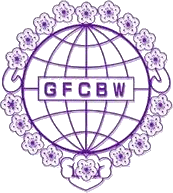 世界華人工商婦女企管協會總會Global Federation of Chinese Business Women         2015年11月8日至10日世界華人工商女企管協會 拉斯維加斯之旅報名表          拉斯維加斯 / 西峽谷 / 三天兩夜遊含費用：車資 、導遊 、2早餐 、3午餐 、3晚餐 、酒店The Venezia http://www.venetian.com 第一天：11/8   LA 洛杉磯， 美國西部鐵路博物館 、貝克鎮 、拉斯維加斯             （歡迎晚宴由陳上春總會長，黎淑瑛副總會長盛情贊助 ）第二天：11/9   拉斯維加斯 西峽谷（玻璃橋）、拉斯維加斯（觀賞拉斯維加斯ROCK OF AGES秀-               由柯杜瑞琴永久名譽總會長，名譽總會長黃淑慧 、施郭鳯珠盛情贊助)第三天：11/10  拉斯維加斯 巧克力工廠 、仙人掌公園 、巴士托名牌工廠直銷中心 、洛杉磯 、              (惜別晚宴)報名日期： 既日起至9/28/2015      報名人員:    姓名 _____________________(中文)   _____________________(英文)電話: 手機:  _______________________  (家裡) ________________________隨行親屬朋友姓名 _____________(中文)   ___________________(英文)  ___________________(手機號碼)姓名 _____________(中文)   ___________________(英文)  ___________________(手機號碼)姓名 _____________(中文)   ___________________(英文)  ___________________(手機號碼)上下車地點及時間 :  11/ 8 （上車）8 a.m The Westin Bonaventure  404 South Figueroa Street · Los Angeles, CA 90071 11/10（下車）約7:00pm 888海珍海鮮大酒樓  8450 E Valley Blvd #121, Rosemead, CA 91770 單人房 ( 每人$569 ) X 1 = $ _______兩人房 ( 每人$399 ) X 2 = $ _______三人房 ( 每人$369 ) X 3 = $ _______   報名人數共_____人 , 共計: $________Option tour 自費項目: 玻璃橋 (每人) $ 35   報名人數共___人, 共計: $______乘坐直升機觀看峽谷及坐船遊科羅拉多河 (每人) $ 220   報名人數共___人, 共計: $______支票抬頭: LA2015GFCBW , 支票金額: $_________ 支票號碼: ___________ 簽發日期: __________報名支票請郵寄至 ： 5866 Smithway Street, Commerce CA 90040 USA 信用卡號：____________________________  卡上姓名：_________________________有效期: __________ 卡後3位數密碼: _____________（ 僅供世華內部使用，不對外公用）報名表請發至:  Email: LA2015@gfcbwscc.org  Fax： +1（323）278-8078詳情請聯絡： 唐久麗 Tel:+1 (626)573-1818 ，李妙麗  Tel:+1 (626)625-3131  